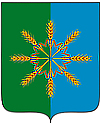 Администрация Новозыбковского районаПОСТАНОВЛЕНИЕот«04» июня 2018 г.                                                                                                 №244г. НовозыбковО месте организованного отдыха населения на воде в период купального сезонаРуководствуясь Федеральным законом от 06 октября 2003 года   № 131-ФЗ «Об общих принципах организации местного самоуправления в Российской Федерации», Правилами охраны жизни людей на водоемах Брянской области, утвержденных постановлением администрации Брянской области от 15.02.2006 г. № 101, и  в целях обеспечения безопасности жизни людей на воде и местах массового отдыха в летний сезон на территории Новозыбковского районаПостановляю:Установить купальный сезон на территории Новозыбковского района с 10.06.2018г. по 30.08.2018 г.Открыть пляжна территории береговой полосы реки Ипуть, в 1м километре по направлению юго-восток от села Перевоз Деменского сельского поселения.Ограничить в период купального сезона движение на маломерных судах вблизи акватории пляжа.Установить график работы пляжа с 12-00 до 18-00 часов ежедневно.Назначить ответственным за содержание пляжа админстрациюДеменского сельского поселения, в лице главы сельского поселения (Шкуренкова И.А.).Рекомендовать главеДеменского сельского поселения:6.1. Своим распоряжением назначить ответственных за обеспечение безопасности и охрану жизни людей на пляже, за санитарным состоянием пляжа;6.2. Обеспечить санитарную уборку территории пляжа;6.3.Наполнить стенд с материалами по предупреждению и профилактике несчастных случаев на воде, номерами телефонов служб экстренного реагирования, информацией о  гидрометеообстановке;6.4. Установить противопожарный щит;6.5. Организовать контроль за работой пляжа;6.6. Организовать проведение совместных рейдов по патрулированию территории пляжа администрациейДеменскогосельского поселения, с задействованием сил добровольной народной дружины, сотрудников МО МВД России «Новозыбковский» с целью охраны общественного порядка;6.7. Совместно с работниками спасательного поста, с привлечением участкового, сил добровольной народной дружины проводить на пляже разъяснительную работу по предупреждению несчастных случаев с людьми на воде с использованием мегафонов, стендов с пропагандистским материалом и др. Их указания в части обеспечения безопасности людей и поддержания правопорядка на пляже являются обязательными для граждан.7. Администрации Новозыбковского района заключить договор с МУП «Ратово» об организации работы спасательного поста во время работа пляжа (ежедневное дежурство 2 «матросов-спасателей»).8. Рекомендовать МУП «Ратово» (Гарбузов С.И.) организовать на пляже работу спасательного поста,согласно графика работы, укомплектовав его спасательным оборудованием и обеспечить дежурство во время работы пляжа 2 «матросов-спасателей» из числа обученного персонала.9. Рекомендовать начальнику Территориального отдела Управления  «Роспотребнадзора по Брянской области в г. Новозыбкове, Новозыбковском, Злынковском и Климовском районах(Дмитроченко И.Л.) организовать проведение мероприятий по контролю  за качеством воды акватории  и почвы пляжа.10. Рекомендовать главному врачу ГБУЗ «НовозыбковскойЦРБ» (Бурый С.Н.)обеспечить постоянную готовность медицинских работников для оказания медицинской помощи людям, пострадавшим на воде.11. Рекомендовать начальнику МО МВД «Новозыбковский» оказать содействие администрации Деменского сельского в организации правопорядка и общественной безопасности на территории организованного пляжа.12. МУ «Новозыбковский районный отдел образования»:	12.1. Оборудовать в образовательных учреждениях общего образования, находящихся на территории Новозыбковского района уголки ОСВОД «Будьте осторожны на воде».12.2. Провести день «Безопасности на воде и у воды» в образовательных учреждениях общего образования, находящихся на территории Новозыбковского района.13. Контроль за исполнением данного постановления возложить на сектор по мобилизационной работе, ГО и ЧС администрации района (Сердюков А.П., Фиц Р.А.).Исполняющийобязанностиглавы администрации района 					А.Н. ХохловР.А. Фиц56927